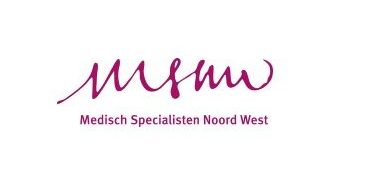 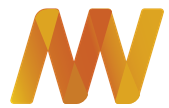 Ruimte voor uitleg avondHuisartsen zijn veruit de grootste groep 1e lijns aanvragers voor radiologisch onderzoek. In de Noordwest regio gaat het jaarlijks om ruim 80.000 onderzoeken!Onze dynamische wereld verandert continu en zo ook de radiologie. De nieuwste CT -technieken en dan niet voor de huisarts? Waarom geen conventionele oesophagus meer? Kinderheupjes onder echo in plaats van de klassieke röntgenfoto, is dat dan net zo goed? En hoe zit dat nu met onze patiënten buiten kantooruren? Een greep uit de vragen die er rond verschillende onderwerpen leven.Deze avond willen we proberen daar antwoord op te geven. Een toelichting op keuzes. We willen de beste diagnostiek leveren en dat begint bij de behandelaar.Daarnaast een blik op de toekomst van de radiologie. Welke invloed mogen we verwachten van de nieuwste ontwikkelingen op computergebied. Welke rol spelen machine learning en artificial intelligence de komende jaren? Geïnteresseerd of gewoon nieuwsgierig? We zien u graag bij ons mini-symposium.Rondleiding + opgeven / aanmeldenProgrammaU bent van harte welkom in de Wiardazaal, afdeling radiologie 131 te Alkmaar. Vanaf 17.30 uur ontvangen wij u graag met een broodje.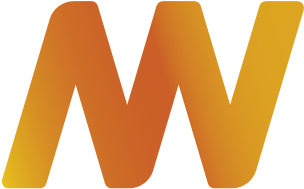 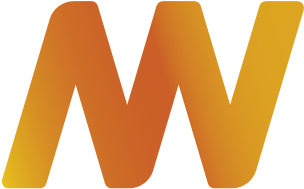 Postbus 501  |  1800 AM Alkmaar  |  www.nwz.nlAlkmaar  |  Den Helder  |  Heerhugowaard  |  Limmen  |  Schagen  |  Texel18:00 Welkomstwoord en introductie18:05 Aanvragen A.N.W.Drs H.L.S. Go, radioloog18:20 Heuppijn bij kinderenDrs A.M. Wagenvoort, radioloog18:35Digitaal aanvragenMw A. Ruis, teamleider administratie radiologie18:50Echogeleide injectiesMw E. Kamp, physician assistant19:05Artificial IntelligenceDr. P.R. Algra, radioloog19.20Afsluiting en borrel19.30Rondleiding (optioneel)